                       BIODATA    Name:- Mrs.Swati Kiran Pawar    DOB:- 06/07/1972   Official Address:- K. K. Wagh Institute of Engg. Education                and   Research,Nashik.    Email:-    Education-Qualification:-  Employment Record:- University/ Employer Designation Period:- Publication, Journal/Conference:- Area of Interest:-  Awards:-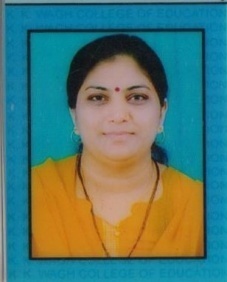 